桃園市108學年度永平工商高級中等學校	教師公開授課活動辦理時間規劃表	桃園市108學年度永平工商高級中等學校教學活動設計單(授課者填寫)桃園市108學年度永平工商高級中等學校公開授課同儕學習活動照片(邵長茹)桃園市108學年度永平工商高級中等學校教師公開授課觀課自評表(授課者填寫)桃園市108學年度永平工商高級中等學校教師公開授課觀課紀錄表(觀課者填寫)桃園市108學年度永平工商高級中等學校教師公開授課觀課紀錄表(觀課者填寫)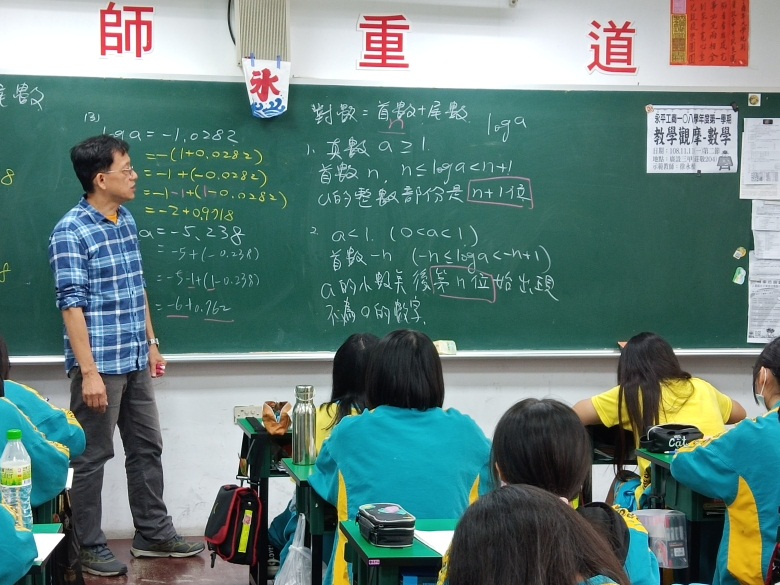 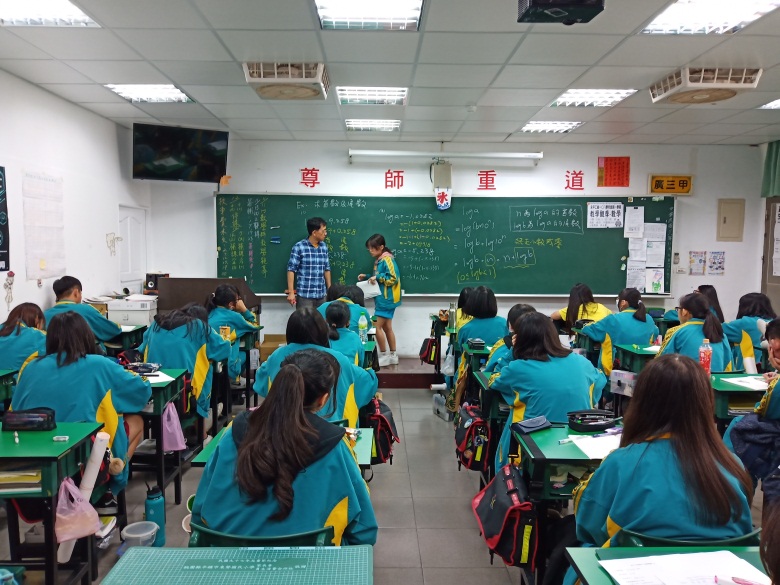 項次授課者授課班級科目日期/節次參與觀察教師備註1黃瓊瑤觀一丙數學10/25/5邵長茹2徐永楨廣三甲數學11/11/2黃瓊瑤3邵長茹3餐2英文10/21/4黃瓊瑤4567891011121314151617181920備註：一、請各位老師自行選填一週次公開授課者(10/21~11/22) ，每位老師1場教學，2場觀摩他人。二、教學者要交【附錄-2】教學活動設計單（電子檔）、【附錄-5】公開授課自評表；觀課者要交【附錄-3】教師同儕學習活動照片、【附錄-4】公開授課觀課紀錄表。以上各種表件請自教務處實研組下載。三、教學活動設計請於教學前兩週，回傳電子檔給實研組。備註：一、請各位老師自行選填一週次公開授課者(10/21~11/22) ，每位老師1場教學，2場觀摩他人。二、教學者要交【附錄-2】教學活動設計單（電子檔）、【附錄-5】公開授課自評表；觀課者要交【附錄-3】教師同儕學習活動照片、【附錄-4】公開授課觀課紀錄表。以上各種表件請自教務處實研組下載。三、教學活動設計請於教學前兩週，回傳電子檔給實研組。備註：一、請各位老師自行選填一週次公開授課者(10/21~11/22) ，每位老師1場教學，2場觀摩他人。二、教學者要交【附錄-2】教學活動設計單（電子檔）、【附錄-5】公開授課自評表；觀課者要交【附錄-3】教師同儕學習活動照片、【附錄-4】公開授課觀課紀錄表。以上各種表件請自教務處實研組下載。三、教學活動設計請於教學前兩週，回傳電子檔給實研組。備註：一、請各位老師自行選填一週次公開授課者(10/21~11/22) ，每位老師1場教學，2場觀摩他人。二、教學者要交【附錄-2】教學活動設計單（電子檔）、【附錄-5】公開授課自評表；觀課者要交【附錄-3】教師同儕學習活動照片、【附錄-4】公開授課觀課紀錄表。以上各種表件請自教務處實研組下載。三、教學活動設計請於教學前兩週，回傳電子檔給實研組。備註：一、請各位老師自行選填一週次公開授課者(10/21~11/22) ，每位老師1場教學，2場觀摩他人。二、教學者要交【附錄-2】教學活動設計單（電子檔）、【附錄-5】公開授課自評表；觀課者要交【附錄-3】教師同儕學習活動照片、【附錄-4】公開授課觀課紀錄表。以上各種表件請自教務處實研組下載。三、教學活動設計請於教學前兩週，回傳電子檔給實研組。備註：一、請各位老師自行選填一週次公開授課者(10/21~11/22) ，每位老師1場教學，2場觀摩他人。二、教學者要交【附錄-2】教學活動設計單（電子檔）、【附錄-5】公開授課自評表；觀課者要交【附錄-3】教師同儕學習活動照片、【附錄-4】公開授課觀課紀錄表。以上各種表件請自教務處實研組下載。三、教學活動設計請於教學前兩週，回傳電子檔給實研組。備註：一、請各位老師自行選填一週次公開授課者(10/21~11/22) ，每位老師1場教學，2場觀摩他人。二、教學者要交【附錄-2】教學活動設計單（電子檔）、【附錄-5】公開授課自評表；觀課者要交【附錄-3】教師同儕學習活動照片、【附錄-4】公開授課觀課紀錄表。以上各種表件請自教務處實研組下載。三、教學活動設計請於教學前兩週，回傳電子檔給實研組。授課教師黃瓊瑤學習目標絕對值的意義與性質的運用。2、絕對值得不等式。絕對值的意義與性質的運用。2、絕對值得不等式。絕對值的意義與性質的運用。2、絕對值得不等式。年級觀一丙學習目標絕對值的意義與性質的運用。2、絕對值得不等式。絕對值的意義與性質的運用。2、絕對值得不等式。絕對值的意義與性質的運用。2、絕對值得不等式。教學領域數學學生先備經驗或教材分析絕對值與距離的關係。含絕對值得不等式及方式，其解法如何去絕對值，在求其運算。絕對值與距離的關係。含絕對值得不等式及方式，其解法如何去絕對值，在求其運算。絕對值與距離的關係。含絕對值得不等式及方式，其解法如何去絕對值，在求其運算。教學單元絕對值學生先備經驗或教材分析絕對值與距離的關係。含絕對值得不等式及方式，其解法如何去絕對值，在求其運算。絕對值與距離的關係。含絕對值得不等式及方式，其解法如何去絕對值，在求其運算。絕對值與距離的關係。含絕對值得不等式及方式，其解法如何去絕對值，在求其運算。教材來源謳馨學生先備經驗或教材分析絕對值與距離的關係。含絕對值得不等式及方式，其解法如何去絕對值，在求其運算。絕對值與距離的關係。含絕對值得不等式及方式，其解法如何去絕對值，在求其運算。絕對值與距離的關係。含絕對值得不等式及方式，其解法如何去絕對值，在求其運算。教學日期108年 10 月 25日第  5 節學生先備經驗或教材分析絕對值與距離的關係。含絕對值得不等式及方式，其解法如何去絕對值，在求其運算。絕對值與距離的關係。含絕對值得不等式及方式，其解法如何去絕對值，在求其運算。絕對值與距離的關係。含絕對值得不等式及方式，其解法如何去絕對值，在求其運算。教學活動教學活動教學活動教學活動時間評量方式複習無理樹的概念距離公式的算法內分點座標的求法絕對值的基本運算絕對值得不等式座標平面系。將數線上的概念運用在直角坐標複習無理樹的概念距離公式的算法內分點座標的求法絕對值的基本運算絕對值得不等式座標平面系。將數線上的概念運用在直角坐標複習無理樹的概念距離公式的算法內分點座標的求法絕對值的基本運算絕對值得不等式座標平面系。將數線上的概念運用在直角坐標複習無理樹的概念距離公式的算法內分點座標的求法絕對值的基本運算絕對值得不等式座標平面系。將數線上的概念運用在直角坐標501、問同學2、請同學上台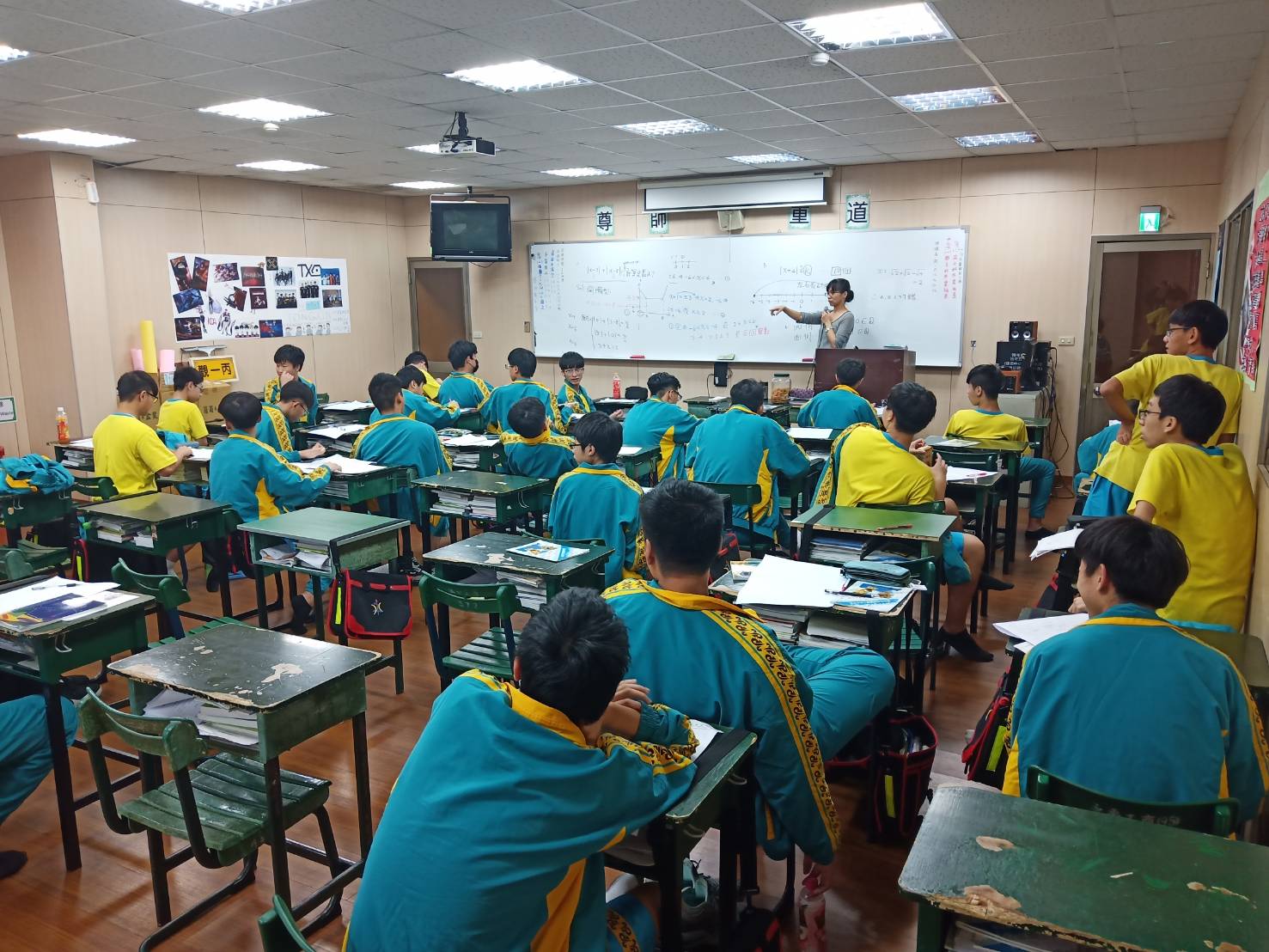 活動：公開授課         日期：108/10/25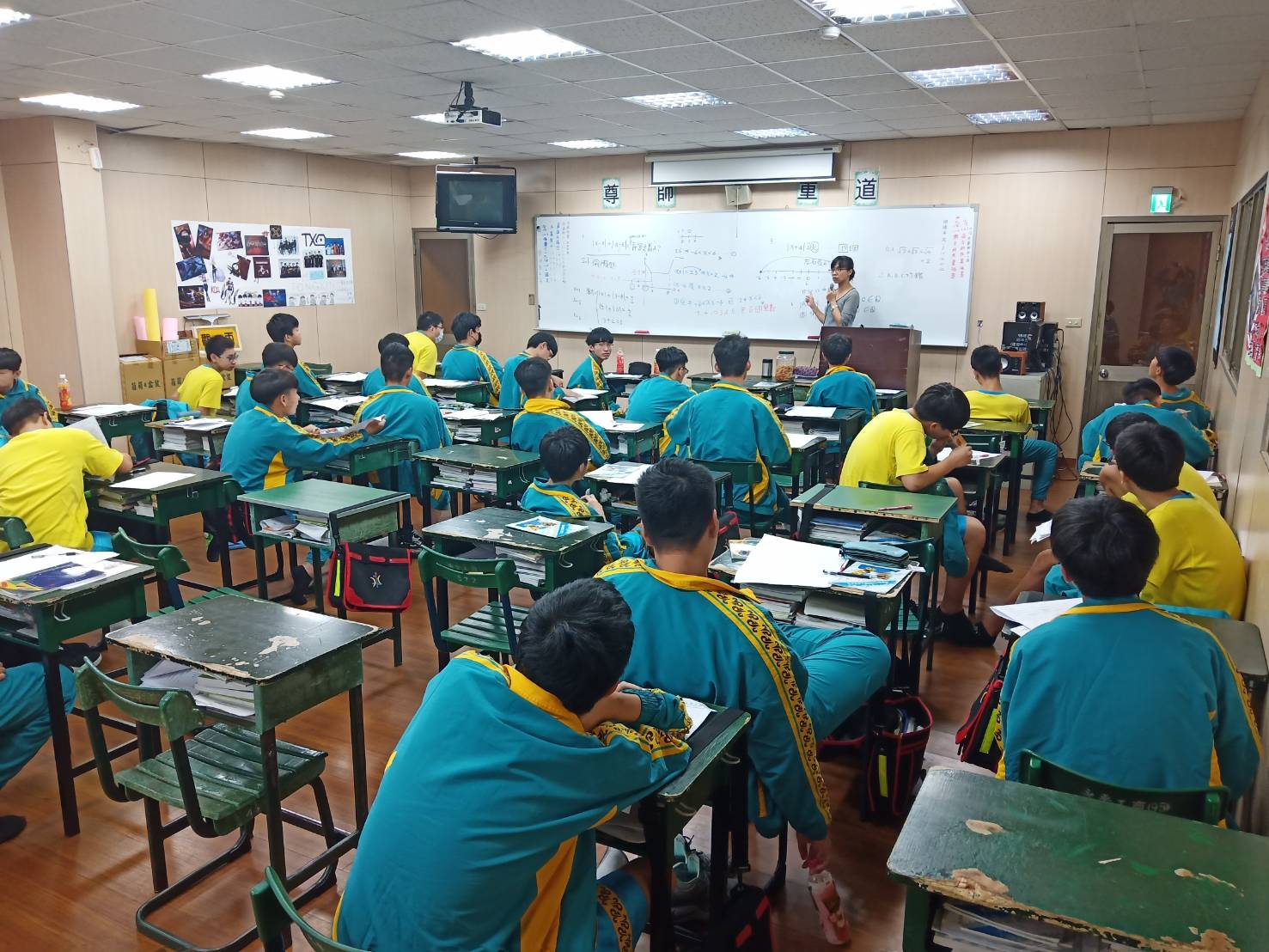 活動：教室觀察         日期：108/10/25觀課教師邵長茹教學年/班108/觀一丙授課黃瓊瑤黃瓊瑤黃瓊瑤教學領域教學單元數學絕對值與座標平面系數學絕對值與座標平面系數學絕對值與座標平面系教學內容1、絕對值的意義與性質的運用。2、絕對值得不等式。1、絕對值的意義與性質的運用。2、絕對值得不等式。1、絕對值的意義與性質的運用。2、絕對值得不等式。實際教學內容簡述教學活動學生表現學生表現實際教學內容簡述1、絕對值與距離的關係。2、含絕對值得不等式及方式，   其解法如何去絕對值，在求   其運算。3、試題的解法加強。1、一半的學生會跟著進度。2、一部分會分心。3、一部份要一直要求將算式寫本子上。4、一部分會問不會的部分。1、一半的學生會跟著進度。2、一部分會分心。3、一部份要一直要求將算式寫本子上。4、一部分會問不會的部分。學習目標達成情形認識絕對值中點座標的算法認識絕對值中點座標的算法認識絕對值中點座標的算法自我省思1、學生的自我放棄，如何引起學習動機2、教材內容如何引導學生思考計算方式1、學生的自我放棄，如何引起學習動機2、教材內容如何引導學生思考計算方式1、學生的自我放棄，如何引起學習動機2、教材內容如何引導學生思考計算方式同儕回饋後心得1、多讓學生上台了解學生學習困難處2、要求學生動手計算1、多讓學生上台了解學生學習困難處2、要求學生動手計算1、多讓學生上台了解學生學習困難處2、要求學生動手計算觀課教師黃瓊瑤觀課日期108年 10 月21 日授課邵長茹教學年/班108/3餐2教學領域教學單元英文Global Warming地球暖化英文Global Warming地球暖化英文Global Warming地球暖化教學內容Global Warming地球暖化Global Warming地球暖化Global Warming地球暖化教學觀察教學活動學生表現學生表現教學觀察1、複習課本單字2、介紹會用到的單字3、解釋句型1、學習專注2、注意力集中1、學習專注2、注意力集中優點1、板書工整2、音量適中3、學生的注意力集中4、適當回饋學生1、板書工整2、音量適中3、學生的注意力集中4、適當回饋學生1、板書工整2、音量適中3、學生的注意力集中4、適當回饋學生回饋1講話速度稍微再慢一點，部分學生比較跟不上，會來不及抄寫。1講話速度稍微再慢一點，部分學生比較跟不上，會來不及抄寫。1講話速度稍微再慢一點，部分學生比較跟不上，會來不及抄寫。觀課省思上課數度放慢點，另外就是帶實際例子，例如馬爾地夫淹沒議題，進而帶入發生在台灣將會產生甚麼影響。上課數度放慢點，另外就是帶實際例子，例如馬爾地夫淹沒議題，進而帶入發生在台灣將會產生甚麼影響。上課數度放慢點，另外就是帶實際例子，例如馬爾地夫淹沒議題，進而帶入發生在台灣將會產生甚麼影響。觀課教師黃瓊瑤觀課日期108年 11 月11 日授課徐永楨教學年/班108/廣三甲教學領域教學單元數學數學數學教學內容常用對數常用對數常用對數教學觀察教學活動學生表現學生表現教學觀察引起動機教學活動綜合活動指派功課口頭回答上台練習大多數會跟著老師的進度口頭回答上台練習大多數會跟著老師的進度優點連結學生舊有經驗2、板書工整、音量適中3、透過點同學引起注意集中4、學生上台回饋連結學生舊有經驗2、板書工整、音量適中3、透過點同學引起注意集中4、學生上台回饋連結學生舊有經驗2、板書工整、音量適中3、透過點同學引起注意集中4、學生上台回饋回饋可多下台走動看學生練習狀態可多下台走動看學生練習狀態可多下台走動看學生練習狀態觀課省思連結學生舊有經驗板書工整、音量適中透過點同學引起注意集中學生上台回饋可多下台走動看學生練習狀態連結學生舊有經驗板書工整、音量適中透過點同學引起注意集中學生上台回饋可多下台走動看學生練習狀態連結學生舊有經驗板書工整、音量適中透過點同學引起注意集中學生上台回饋可多下台走動看學生練習狀態